Mi Plan familiarPor Pastor Pedro HernándezPor tanto, dejará el hombre a su padre y a su madre, y se unirá a su mujer, y serán una sola carne.Génesis 2:24La Familia es la idea de Dios, desde la creación del ser humano, Dios ordeno que el hombre dejara a su padre y Madre para formar una Familia. La familia es la base de la sociedad, si el modelo de familia falla, habrá consecuencias graves en la sociedad.En los últimos años la familia ha cambiado y seguirá cambiando, anteriormente las familias eran grandes; Papas con 15 o más hijos, después fueron familias de 5 hijos, para pasar a familias compuestas de 1 o dos hijos. Ahora encontramos familias donde ya no está el Papá, la figura de madre soltera, que sin ayuda de un varón, lucha para que su familia salga adelante, cada vez más frecuente.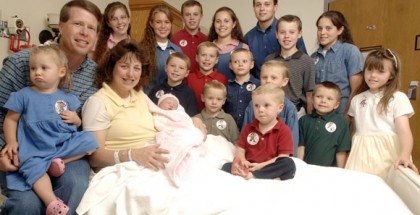 La mujer que enfrenta este desafío debe saber que Ella nunca podrá sustituir el lugar del padre, ya que el modelo de Dios para la familia es un Papa, la Mama e hijos. Es por eso que Dios en su sabiduría se revela como Padre. La figura paterna terrenal solo será desplazada por una figura mayor, por un Padre celestial que no abandona, que nunca falla, que no lastima. Nuestra tarea es enseñar desde la niñez a nuestros hijos que Dios es el Padre perfecto, Solo Jesús puede llenar ese vacío de paternidad.Padre de los huérfanos, defensor de las viudas,este es Dios y su morada es santa.Salmo 68:5La Madre soltera que le entrega su vida a Jesús, nunca estará sola, Dios será su proveedor y ayudador, la biblia enseña que Dios es su esposo.Porque tu marido es tu Hacedor; Jehová de los ejércitos es su nombre; y tu Redentor, el Santo de Israel; Dios de toda la tierra será llamadoIsaías 54:15Efesios 5 y 6 revela la voluntad de Dios para cada miembro de la Familia, a los padres se les da la responsabilidad de amar a sus mujeres como Cristo amo a la Iglesia, Hombres “Tu primer ministerio es hacer feliz a tu esposa” y las mujeres de igual manera, deben honrar al Esposo porque Dios lo puso como cabeza del hogar. A los hijos se les enseña a que honren a sus Padres, y a los padres a enseñar, instruir y proteger a los hijos.El rol de cada miembro de la familia está perfectamente bien definido en la palabra de Dios, es importante que la familia tome el modelo Bíblico para que funcione conforme a la voluntad de Dios. Hacer un plan familiar inicia al tener claros estos principios de Dios.COMIENCE POR EL FINALPara saber a dónde quieres ir con tu familia, es importante preguntarte: ¿Cómo quiero que sea mi familia cuando yo llegue a la vejez?¿Qué dice la biblia que yo debo hacer para lograr ese sueño en mi vejez?Plantearte Objetivos y metas claras a lograr.Algunos ejemplos de lo que la mayoría de personas deseamos en nuestra vejez seria:Una familia que me quieran y que les quiera, con la que pueda compartir las experiencias dulces y amargas de cada día. Y que siempre me traten con cariño, respeto y satisfacción.Situación Económica donde sea Libre Financieramente y no dependa de mis hijos o de la caridad, donde pueda seguir sembrando para la obra de Dios Una buena salud, compatible con la edad, sin pretender evitar los achaques y las limitaciones, propias de los años.Josué desafía al pueblo de Israel a decidir que sería de sus familias, a que pensaran seriamente en su futuro: “Y si mal os parece servir a Jehová, escogeos hoy a quién sirváis; si a los dioses a quienes sirvieron vuestros padres, cuando estuvieron al otro lado del río, o a los dioses de los amorreos en cuya tierra habitáis; pero yo y mi casa serviremos a Jehová.”Rahab la ramera, quien había salvado a los espías es Jericó, se encontraba presente durante este discurso,  y en su corazón quedo grabado lo que dijo Josué al final: “pero yo y mi casa serviremos a Jehová.” Esa noche ella le entregó su familia a Dios y estoy seguro que oró lo que muchos deseamos: “Señor, usa a mi familia, usa a mis hijos”, pero no solo eso sino que cambio su forma de vivir ya que tenía un objetivo para su casa. Años después en el evangelio de Mateo capítulo 1 se muestra como Dios respondió su oración y la uso para que de su linaje naciera Jesús el salvador del mundo.PREGUNTAS A DISCUSIÓN¿Cómo te gustaría que fuera tu vejes?Yo y mi casa Serviremos a Jehová ¿Que debes hacer para que eso suceda?¿Tienes un plan escrito para tu familia? ¿Crees que debes tenerlo?APLICACIÓNTenemos un Dios generacional, lo que tu decidas hoy, no solo te afectara a ti, sino a tus hijos, tus nietos y los hijos de tus nietos. “…Yo y mi Casa serviremos a Jehová”Vive en Abundancia.